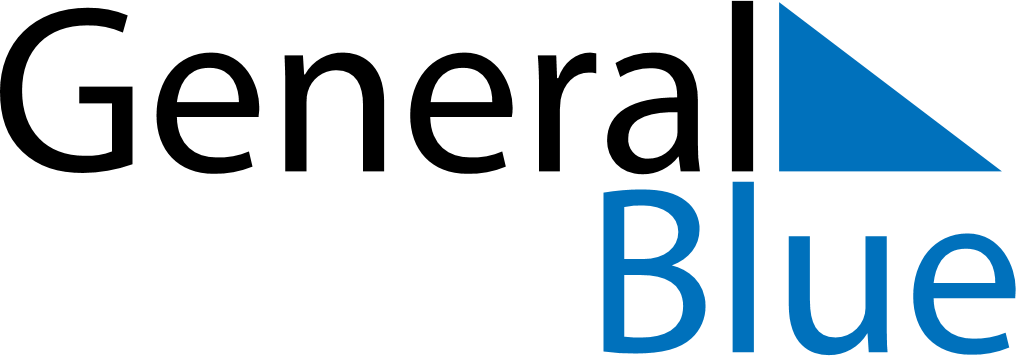 June 2024June 2024June 2024June 2024June 2024June 2024June 2024Massakory, Hadjer-Lamis, ChadMassakory, Hadjer-Lamis, ChadMassakory, Hadjer-Lamis, ChadMassakory, Hadjer-Lamis, ChadMassakory, Hadjer-Lamis, ChadMassakory, Hadjer-Lamis, ChadMassakory, Hadjer-Lamis, ChadSundayMondayMondayTuesdayWednesdayThursdayFridaySaturday1Sunrise: 5:29 AMSunset: 6:20 PMDaylight: 12 hours and 50 minutes.23345678Sunrise: 5:29 AMSunset: 6:20 PMDaylight: 12 hours and 50 minutes.Sunrise: 5:29 AMSunset: 6:20 PMDaylight: 12 hours and 50 minutes.Sunrise: 5:29 AMSunset: 6:20 PMDaylight: 12 hours and 50 minutes.Sunrise: 5:29 AMSunset: 6:21 PMDaylight: 12 hours and 51 minutes.Sunrise: 5:29 AMSunset: 6:21 PMDaylight: 12 hours and 51 minutes.Sunrise: 5:29 AMSunset: 6:21 PMDaylight: 12 hours and 51 minutes.Sunrise: 5:29 AMSunset: 6:21 PMDaylight: 12 hours and 51 minutes.Sunrise: 5:30 AMSunset: 6:22 PMDaylight: 12 hours and 52 minutes.910101112131415Sunrise: 5:30 AMSunset: 6:22 PMDaylight: 12 hours and 52 minutes.Sunrise: 5:30 AMSunset: 6:22 PMDaylight: 12 hours and 52 minutes.Sunrise: 5:30 AMSunset: 6:22 PMDaylight: 12 hours and 52 minutes.Sunrise: 5:30 AMSunset: 6:23 PMDaylight: 12 hours and 52 minutes.Sunrise: 5:30 AMSunset: 6:23 PMDaylight: 12 hours and 52 minutes.Sunrise: 5:30 AMSunset: 6:23 PMDaylight: 12 hours and 52 minutes.Sunrise: 5:30 AMSunset: 6:23 PMDaylight: 12 hours and 53 minutes.Sunrise: 5:30 AMSunset: 6:24 PMDaylight: 12 hours and 53 minutes.1617171819202122Sunrise: 5:31 AMSunset: 6:24 PMDaylight: 12 hours and 53 minutes.Sunrise: 5:31 AMSunset: 6:24 PMDaylight: 12 hours and 53 minutes.Sunrise: 5:31 AMSunset: 6:24 PMDaylight: 12 hours and 53 minutes.Sunrise: 5:31 AMSunset: 6:24 PMDaylight: 12 hours and 53 minutes.Sunrise: 5:31 AMSunset: 6:25 PMDaylight: 12 hours and 53 minutes.Sunrise: 5:31 AMSunset: 6:25 PMDaylight: 12 hours and 53 minutes.Sunrise: 5:32 AMSunset: 6:25 PMDaylight: 12 hours and 53 minutes.Sunrise: 5:32 AMSunset: 6:25 PMDaylight: 12 hours and 53 minutes.2324242526272829Sunrise: 5:32 AMSunset: 6:26 PMDaylight: 12 hours and 53 minutes.Sunrise: 5:32 AMSunset: 6:26 PMDaylight: 12 hours and 53 minutes.Sunrise: 5:32 AMSunset: 6:26 PMDaylight: 12 hours and 53 minutes.Sunrise: 5:33 AMSunset: 6:26 PMDaylight: 12 hours and 53 minutes.Sunrise: 5:33 AMSunset: 6:26 PMDaylight: 12 hours and 53 minutes.Sunrise: 5:33 AMSunset: 6:26 PMDaylight: 12 hours and 53 minutes.Sunrise: 5:33 AMSunset: 6:26 PMDaylight: 12 hours and 53 minutes.Sunrise: 5:34 AMSunset: 6:27 PMDaylight: 12 hours and 52 minutes.30Sunrise: 5:34 AMSunset: 6:27 PMDaylight: 12 hours and 52 minutes.